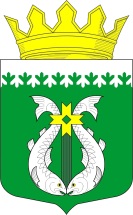 РОССИЙСКАЯ ФЕДЕРАЦИЯРЕСПУБЛИКА  КАРЕЛИЯАДМИНИСТРАЦИЯМУНИЦИПАЛЬНОГО ОБРАЗОВАНИЯ "СУОЯРВСКИЙ РАЙОН"ПОСТАНОВЛЕНИЕ___________							                      № проектОб утверждении положения оо комиссии по оценке допустимости изменения условий контрактовС целью реализации положений части 65.1 статьи 112 Федерального закона от 05.04.2013 № 44-ФЗ "О контрактной системе в сфере закупок товаров, работ, услуг для обеспечения государственных и муниципальных нужд"1. Утвердить Положение о комиссии по оценке допустимости изменения  условий контрактов. (Прилагается)2.   Создать комиссию по оценке допустимости изменения  условий контрактов. 3. Контроль за исполнением настоящего постановления возложить на ________________________________________________________4. Обнародовать  настоящее постановление путем размещения  на официальном сайте муниципального образования «Суоярвский район».Глава  Администрации 	 Р.В. ПетровРазослать: дело, управление делами, отдел образования и социальной политикиПриложениек постановлениюадминистрации МО «Суоярвский район»от ________  №_____ПОЛОЖЕНИЕ о комиссии по оценке допустимости изменения условий контрактов1.Общие положения1.1. Положение о комиссии по оценке допустимости изменения условий контрактов (далее - Положение) устанавливает порядок создания и деятельности комиссии по оценке допустимости изменения условий контрактов (далее - Комиссия). 1.2. Комиссия является совещательным органом, созданным с целью подготовки рекомендаций по вопросам допустимости изменения существенных условий контракта в соответствии с частью 65.1 статьи 112 Федерального закона от 05.04.2013 №44-ФЗ «О контрактной системе в сфере закупок товаров, работ, услуг для обеспечения государственных и муниципальных нужд» (далее-Федеральный закон №44-ФЗ в связи с возникновением независящих от сторон обстоятельств, влекущих невозможность исполнения контракта.1.3. Комиссия в своей деятельности руководствуется законодательством Российской Федерации,  методическими рекомендациями по вопросам изменения существенных условий контрактов на закупку товаров, работ, услуг для обеспечения  нужд Республики Карелия (муниципальных нужд) утвержденными решением штаба при Главе республики Карелия по повышению устойчивости социально-экономического развития Республики Карелия в условиях санкций от 24.03.2022, настоящим Положением. 1.4. Термины и понятия используются в Положении в соответствии с их значениями, определенными Федеральным законом №44-ФЗ.2. Функции, права и обязанности Комиссии2.1. К функциям Комиссии относятся:рассмотрение обоснований изменения существенных условий контракта, заключенного до 1 января 2023 года, если при исполнении такого контракта возникли независящие от сторон контракта обстоятельства, влекущие невозможность его исполнения;подготовка рекомендаций о допустимости или недопустимости изменения условий контракта.2.2. В своей деятельности Комиссия имеет право:запрашивать в органах государственной власти, органах местного самоуправления и иных организациях информацию по вопросам, относящимся к компетенции Комиссии;приглашать на заседание Комиссии и заслушивать представителей органов государственной власти, заказчиков, а также поставщиков (подрядчиков, исполнителей).2.3. Комиссия обязана осуществлять свою деятельность в соответствии с действующим законодательством Российской Федерации, и муниципальными правовыми актами.3. Состав Комиссии3.1. В состав Комиссии включаются заместители главы администрации Муниципального Образования  «Суоярвский район», руководитель финансового управления, руководители отделов администрации, специалисты отделов администрации, специалисты муниципального казенного учреждения «Центр информационно-хозяйственного обеспечения», специалисты муниципального казенного учреждения «Центр по управлению муниципальным имуществом и земельными ресурсами Суоярвского района», специалисты муниципального казенного учреждения «Централизованная бухгалтерия».  3.2. Состав Комиссии утверждается постановлением Администрации Муниципального Образования «Суоярвский район» (далее–администрация)3.3. В состав Комиссии входят председатель Комиссии, заместитель председателя Комиссии, секретарь Комиссии и иные члены Комиссии. Численный состав комиссии не менее трех человек. Общее количество членов комиссии семь человек.3.3.1. Председатель Комиссии:осуществляет общее руководство Комиссией;утверждает повестку заседания Комиссии, назначает дату, время и место проведения заседания Комиссии, определяет состав приглашенных лиц;председательствует на заседаниях Комиссии;предоставляет слово для выступлений членам Комиссии, приглашенным лицам;ставит на голосование предложения членов Комиссии и проекты принимаемых решений Комиссии;подводит итоги голосования и оглашает принятые решения;подписывает протокол заседания Комиссии;осуществляет иные полномочия по организации деятельности Комиссии, направленные на достижение цели ее создания.3.3.2. Заместитель председателя Комиссии:содействует председателю Комиссии в организации деятельности Комиссии;исполняет полномочия председателя Комиссии в случае его временного отсутствия;осуществляет иные полномочия по поручению председателя Комиссии, направленные на достижение цели создания Комиссии.3.3.3. Секретарь Комиссии:формирует повестку заседания Комиссии и представляет ее председателю Комиссии для утверждения и назначения даты заседания Комиссии, организует подготовку материалов к заседанию Комиссии;оповещает членов Комиссии и приглашаемых на заседание лиц о дате, времени, месте проведения заседания и его повестке, а также обеспечивает направление материалов к очередному заседанию Комиссии;перед началом заседания Комиссии обеспечивает регистрацию членов Комиссии, приглашенных лиц;ведет протокол заседания Комиссии, оформляет и подписывает его;осуществляет иные полномочия по обеспечению деятельности Комиссии и выполняет поручения председателя Комиссии, направленные 
на достижение цели создания Комиссии.В случае временного отсутствия секретаря Комиссии его полномочия исполняет один из членов Комиссии по поручению председателя Комиссии.3.3.4. Члены Комиссии:принимают непосредственное участие в заседаниях Комиссии;знакомятся с документами и материалами по вопросам, рассматриваемым Комиссией;участвуют в голосовании по вопросам, рассматриваемым в ходе заседания Комиссии;вносят предложения по организации деятельности Комиссии;выражают особое мнение в случае несогласия с решением, принятым на заседании Комиссии;осуществляют иные полномочия, направленные на достижение цели создания Комиссии.3.4. Участие в деятельности Комиссии не должно приводить к возникновению конфликта интересов. Для целей Положения используется понятие «конфликт интересов», установленное частью 1 статьи 10 Федерального закона от 25.12.2008 №273-ФЗ «О противодействии коррупции».4. Порядок работы Комиссии4.1. Основной формой деятельности Комиссии является заседание. 4.2. Заседания Комиссии проводятся по мере необходимости.4.3. Заседание Комиссии правомочно, если в нем приняло участие более половины от установленного числа ее членов.4.4. Решение Комиссии принимается путем открытого голосования простым большинством голосов членов Комиссии, присутствующих 
на заседании.4.5. При голосовании каждый член Комиссии имеет один голос. 
При равном количестве голосов членов Комиссии голос председательствующего на заседании Комиссии является решающим.4.6. При несогласии любого из членов Комиссии с принятым на заседании Комиссии решением он имеет право на особое мнение. Особое мнение по принятому решению оформляется на отдельном листе, подписывается членом Комиссии и прилагается к протоколу. Содержание особого мнения записывается в протокол после записи соответствующего решения.5. Порядок рассмотрения вопросов о допустимости изменения условий контрактов5.1. Вопрос о допустимости изменения существенных условий контракта рассматривается Комиссией в соответствии  с частью 65.1 статьи 112 Федерального закона №44-ФЗ в случае, если при исполнении контракта, заключенного до 01.01.2023, возникли независящие от сторон контракта обстоятельства, влекущие невозможность его исполнения.          5.2.  Предусмотренное частью 65.1 статьи 112 Федерального закона № 44-ФЗ изменение существенных условий контракта допускается при совокупности следующих условий:контракт заключен до 1 января 2023 года, и при его исполнении возникли независящие от сторон контракта обстоятельства, влекущие невозможность его исполнения, и обязательства по нему на дату заключения дополнительного соглашения об изменении существенных условий контракта не исполнены;изменение существенных условий контракта осуществляется на основании постановления Администрации; изменение существенных условий контракта осуществляется в пределах, доведенных в соответствии с бюджетным законодательством Российской Федерации лимитов бюджетных обязательств на срок исполнения контракта;изменение существенных условий контракта осуществляется путем заключения между заказчиком и поставщиком (подрядчиком, исполнителем) дополнительного соглашения к контракту об изменении существенных условий контракта; изменение существенных условий контракта осуществляется с соблюдением положений частей 1.3 - 1.6 статьи 95 Федерального закона № 44-ФЗ:- в случае если изменение существенных условий контракта влечет возникновение новых обязательств поставщика (подрядчика, исполнителя), не обеспеченных ранее предоставленным обеспечением исполнения контракта, и требование обеспечения исполнения контракта было установлено в соответствии со статьей 96 Федерального закона № 44-ФЗ  при определении поставщика (подрядчика, исполнителя), заключение дополнительного соглашения осуществляется после представления поставщиком (подрядчиком, исполнителем) обеспечения исполнения контракта;- в случае уменьшения цены контракта заказчик возвращает поставщику (подрядчику, исполнителю) денежные средства в размере, пропорциональном размеру такого уменьшения цены контракта;- в случае изменения срока исполнения контракта по соглашению сторон устанавливается новый срок возврата заказчиком поставщику (подрядчику, исполнителю) денежных средств, внесенных в качестве обеспечения исполнения контракта5.3. В целях рассмотрения на заседании Комиссии вопроса 
о допустимости изменения условий контракта заказчик самостоятельно или на основании обращения поставщика (подрядчика, исполнителя) подготавливает обоснование изменения условий контракта. Обращение поставщика (подрядчика, исполнителя) подается в приемную администрации.5.3.1. При изменении существенных условий контракта в соответствии с частью 65.1 статьи 112 Федерального закона №44-ФЗ в обосновании должны быть указаны реквизиты контракта, способ определения поставщика (подрядчика, исполнителя), объект закупки, цена контракта, срок исполнения контракта, а также следующая информация:срок, на который продлевается исполнение контракта, а также обоснование целесообразности переноса срока (при изменении срока исполнения контракта);причинно-следственная связь между объектом закупки и обстоятельствами, влекущими невозможность исполнения контракта, в том числе обоснование независимости от воли сторон указанных обстоятельств;о не превышении (превышении) лимитов бюджетных обязательств, доведенных на срок исполнения контракта, в случае изменения цены контракта.5.4. Изменение существенных условий контракта осуществляется в следующем порядке:5.4.1. Если стороной по контракту является Администрация, то, в случае получения от поставщика (подрядчика, исполнителя), являющегося стороной контракта, предложения об изменении существенных условий контракта с приложением информации и документов, обосновывающих такое предложение (при наличии), а также с указанием условий контракта, подлежащих изменению, комиссия рассматривает поступившее предложение. По результатам рассмотрения поступившего предложения комиссия принимает решение о целесообразности изменения существенных условий контракта или о нецелесообразности изменения таких условий.В случае принятия решения о целесообразности изменения существенных условий контракта, МКУ «Центр информационно-хозяйственного обеспечения» в течение десяти рабочих дней со дня получения протокола заседания Комиссии готовит проект постановления об изменении условий контракта и обеспечивает его согласование с заинтересованными лицами. Проект Постановления  обязательно содержит финансово-экономическое обоснование необходимости изменения существенных условий контракта, а в случае, если предметом контракта является выполнение работ по строительству, реконструкции, капитальному ремонту, сносу объекта капитального строительства - положительное заключение государственной экспертизы (в случаях, установленных Градостроительным кодексом Российской Федерации) и пересчет сметной стоимости объекта.5.4.2. Если стороной по контракту является учреждение, подведомственное Администрации муниципального образования «Суоярвский район» то, в случае получения от поставщика (подрядчика, исполнителя), являющегося стороной контракта, предложения об изменении существенных условий контракта с приложением информации и документов, обосновывающих такое предложение (при наличии), а также с указанием условий контракта, подлежащих изменению, такое учреждение направляет в Администрацию, письменное обращение об изменении существенных условий контракта (далее – обращение).Обращение должно обязательно содержать финансово-экономическое обоснование необходимости изменения существенных условий контракта, а в случае, если предметом контракта является выполнение работ по строительству, реконструкции, капитальному ремонту, сносу объекта капитального строительства - положительное заключение государственной экспертизы (в случаях, установленных Градостроительным кодексом Российской Федерации) и пересчет сметной стоимости объекта. Обращение и прилагаемые к нему документы (при наличии), рассматриваются комиссией. По результатам рассмотрения обращения и прилагаемых к нему документов комиссия принимает решение о целесообразности изменения существенных условий контракта или о нецелесообразности изменения таких условий. В случае принятия решения о целесообразности изменения существенных условий контракта, Администрация подготавливает проект Постановления.К проекту Постановления прилагается пояснительная записка, содержащая: 1) информацию о контракте и об изменении его существенных условий; 2) информацию об основных обязательствах сторон контракта;3) указание на национальный и (или) федеральный проект, государственную программу Российской Федерации и (или) Республики Карелия, в рамках которых предусмотрено мероприятие, в целях реализации которого заключен контракт (при наличии);4) указание на сведения об обращении поставщика (подрядчика, исполнителя), являющегося стороной контракта, об изменении существенных условий контракта и информацию обосновывающую такое предложение.5.4.3.Решение о недопустимости изменения условий контракта в соответствии с частью 65.1 статьи 112 Федерального закона №44-ФЗ принимается Комиссией по следующим основаниям:предоставлены недостоверные сведения и документы;изменение контракта повлечет превышение лимитов бюджетных обязательств, доведенных на срок исполнения контракта;отсутствуют не зависящие от воли сторон обстоятельства, влекущие (повлекшие) невозможность исполнения контракта на прежних условиях;отсутствует причинно-следственная связь между изменением условий контракта и обстоятельствами, влекущими (повлекшие) невозможность исполнения контракта на прежних условиях.5.5. Решение Комиссии в течение трех рабочих дней со дня проведения заседания оформляется протоколом, который подписывается председательствующим на заседании Комиссии и секретарем Комиссии.5.6. В случае получения рекомендаций Комиссии о допустимости изменения условий контракта Администрация в течение десяти рабочих дней со дня получения протокола заседания Комиссии готовит проект постановления об изменении условий контракта и обеспечивает его согласование с заинтересованными лицами.6. При изменении существенных условий контракта в соответствии с настоящим Положением включение информации и документов об изменении существенных условий контракта в реестр контрактов осуществляется в порядке, предусмотренном статьей 103 Федерального закона № 44-ФЗ.